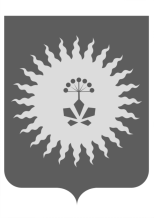 АДМИНИСТРАЦИЯ                          АНУЧИНСКОГО МУНИЦИПАЛЬНОГО РАЙОНАП О С Т А Н О В Л Е Н И ЕО создании комиссии по переводу жилого помещения в нежилое помещение и нежилого помещения в жилое помещениеВ соответствии с Федеральным законом от 06.10.2003 г. № 131-ФЗ 
«Об общих принципах организации местного самоуправления в Российской Федерации», в целях рассмотрения вопросов и принятия решений об изменении функционального назначения помещений в жилищном фонде, соблюдения условий и порядка перевода жилых помещений в нежилые помещения и нежилых помещений в жилые помещения, руководствуясь статьями 14, 22 и 23 Жилищного кодекса Российской Федерации, Уставом Анучинского муниципального района, администрация Анучинского муниципального районаПОСТАНОВЛЯЕТ:1. Создать комиссию по переводу жилого помещения в нежилое помещение и нежилого помещения в жилое помещение.2. Утвердить:2.1. Состав комиссии по переводу жилого помещения в нежилое помещение и нежилого помещения в жилое помещение (приложение № 1);2.2. Положение о комиссии по переводу жилого помещения в нежилое помещение и нежилого помещения в жилое помещение (приложение № 2).3. Общему отделу администрации Анучинского муниципального района (Бурдейная) опубликовать настоящее постановление в средствах массовой информации и разместить на официальном сайте администрации Анучинского муниципального района в информационно-телекоммуникационной сети Интернет.4. Настоящее постановление вступает в силу после его официального опубликования.5. Контроль за исполнением настоящего постановления возложить на первого заместителя главы администрации Анучинского муниципального района (Каменев).Глава Анучинскогомуниципального района                                                        С.А. ПонуровскийПриложение № 1СОСТАВ КОМИССИИ (ПО ДОЛЖНОСТЯМ) ПО ПЕРЕВОДУЖИЛОГО ПОМЕЩЕНИЯ В НЕЖИЛОЕ ПОМЕЩЕНИЕ 
И НЕЖИЛОГОПОМЕЩЕНИЯ В ЖИЛОЕ ПОМЕЩЕНИЕПредседатель комиссии: первый заместитель главы администрации Анучинского муниципального района.Заместитель председателя комиссии: главный специалист 1-го разряда отдела имущественных и земельных отношений администрации Анучинского муниципального района.Секретарь комиссии: старший специалист 1-го разряда отдела имущественных и земельных отношений администрации Анучинского муниципального района.Члены комиссии:- начальник отдела имущественных и земельных отношений администрации Анучинского муниципального района;- начальник отдела жизнеобеспечения администрации Анучинского муниципального района;- начальник правового отдела администрации Анучинского муниципального района.Приложение № 2ПОЛОЖЕНИЕО КОМИССИИ ПО ПЕРЕВОДУ ЖИЛОГО ПОМЕЩЕНИЯ В НЕЖИЛОЕ ПОМЕЩЕНИЕ И НЕЖИЛОГО ПОМЕЩЕНИЯ В ЖИЛОЕ ПОМЕЩЕНИЕ1. Общие положения1.1. Комиссия по переводу жилого помещения в нежилое помещение  и нежилого помещения в жилое помещение (далее - Комиссия) создастся при администрации Анучинского муниципального района для рассмотрения вопросов и принятия решений об изменении функционального назначения помещений в жилищном фонде, соблюдения условий и порядка перевода жилых помещений в нежилые помещения и нежилых помещений в жилые помещения, в пределах предоставленных ей полномочий.1.2. Комиссия руководствуется в своей работе Жилищным кодексом Российской Федерации, нормативными правовыми актами Правительства Российской Федерации, администрации Приморского края, Анучинского муниципального района, строительными нормами и правилами, а также настоящим Положением.2. Основные задачи2.1. Основными задачами в работе Комиссии являются:- рассмотрение вопросов и принятие решений об изменении функционального назначения помещений в жилищном фонде;- соблюдение условий и порядка перевода жилых помещений в нежилые помещения и нежилых помещений в жилые помещения.3. Состав Комиссии3.1. Состав Комиссии утверждается постановлением администрации Анучинского муниципального района.3.2. Председатель Комиссии:- руководит деятельностью Комиссии;- председательствует на заседаниях Комиссии, координирует ее действия;- осуществляет общий контроль за реализацией принятых Комиссией решений;- имеет право решающего голоса при равенстве голосов, поданных "за" и "против" решения Комиссии;- подписывает протоколы заседаний Комиссии;- имеет право подписи документов по вопросам деятельности Комиссии.3.3. Секретарь комиссии:- ведет прием заявлений и документов, проводит их регистрацию;- выдает заявителю расписку в получении документов с указанием их перечня и даты получения;- ведет переписку по запросам деятельности Комиссии;- подготавливает на заседание Комиссии пакет документов;- оформляет протоколы заседаний Комиссии и подписывает их;- проводит работу, связанную с организацией заседаний Комиссии.4. Порядок работы Комиссии4.1. Комиссия рассматривает вопрос о переводе жилого помещения в нежилое помещение и нежилого помещения в жилое помещение на основании заявления собственника соответствующего помещения или уполномоченного им лица, а также прилагаемых в соответствии с требованиями статьи 23 Жилищного кодекса Российской Федерации к заявлению документов (далее - Заявитель).4.2. Комиссия проводит свои заседания по мере необходимости.4.3. Комиссия вправе принимать решение, если на заседании присутствуют не менее половины ее членов.4.4. На заседании Комиссии секретарем ведется протокол, в протоколе должны быть отражены наименование Комиссии, дата заседания, номер протокола, число членов Комиссии, список присутствующих на заседании, повестка дня. В протокол заносится краткое содержание рассматриваемых вопросов, принятое по ним решение, при необходимости особое мнение членов Комиссии по конкретным вопросам. Протокол подписывается председателем, заместителем председателя, секретарем и членами Комиссии. 4.5. Протокол представляется на рассмотрение главе Анучинского муниципального района, с целью принятия постановления администрации Анучинского муниципального района о переводе либо отказе в переводе жилого помещения в нежилое помещение и нежилого помещения в жилое помещение.5. Порядок разрешения спорных вопросов Решение об отказе в переводе жилого помещения в нежилое помещение и нежилого помещения в жилое помещение может быть обжаловано Заявителем в судебном порядке.6. Заключительные положения Изменения и дополнения в настоящее Положение о межведомственной комиссии вносятся постановлением администрации. 16.04.2019 г.с. Анучино№218УТВЕРЖДЕНпостановлением администрации Анучинского муниципального района 
от 16.04.2019 № 218УТВЕРЖДЕНОпостановлением администрации Анучинского муниципального района 
от 16.04.2019 № 218